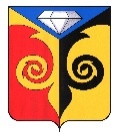 СОВЕТ ДЕПУТАТОВКУСИНСКОГО ГОРОДСКОГО ПОСЕЛЕНИЯЧелябинской областиРЕШЕНИЕот 25.03.2020 № 08Об утверждении отчета о работе Главы Кусинского городскогопоселения за 2019 год      Руководствуясь статьей 18 Устава Кусинского городского поселения, Совет депутатов Кусинского городского поселения  РЕШАЕТ:Утвердить отчет Главы Кусинского городского поселения за 2019 год согласно приложению к данному решению. Рекомендовать Главе Кусинского городского поселения:продолжить работу по повышению доходной базы бюджета поселения за счет сбора налогов и арендной платы за землю и имущество;продолжить работу по благоустройству дворовых и общественных территорий в рамках программы "Комфортная городская среда";продолжить работу по газификации частных домовладений;улучшать условия для организации деятельности администрации поселения по предоставлению муниципальных услуг населению;своевременно готовить конкурсную документацию по программам, финансируемым из бюджетов Челябинской области и Российской Федерации.Признать утратившим силу решение Совета депутатов от 27.03.2019 г. № 08 «Об утверждении отчета о работе Главы Кусинского городского поселения за 2018 год».Настоящее решение вступает в силу после дня его принятия и подлежит опубликованию в газете «Жизнь района» и размещению на официальном сайте Кусинского городского поселения.     Председатель Совета депутатовКусинского городского поселения                       Е.Э.  ЮшковаПриложение к решению Совета депутатов Кусинского городского поселения от 25.03.2020 № 08ОТЧЕТГлавы Кусинского городского поселенияо проделанной работе в 2019 годуБюджет	Советом депутатов Кусинского городского поселения было принято Решение № 57 от 19.12.2018 года «О бюджете Кусинского городского поселения на 2019 год, плановый период 2020 и 2021 годов», общий объем доходов городского бюджета планировался на 2019 год в сумме 40 867 700,00 рублей, в том числе безвозмездные поступления от других бюджетов бюджетной системы РФ планировалось в объеме 13 300 700,00 рублей; общий объем расходов городского бюджета на 2019 год планировался  40 867 700,00 рублей.	В течение финансового года в Решение Совета депутатов Кусинского городского поселения № 57 от 19.12.2018 года  было внесено 9 изменений.    С учетом всех изменений общий объем доходов городского бюджета на конец отчетного финансового года составил в сумме 200 209 693,81 рублей, в том числе безвозмездные поступления от других бюджетов бюджетной системы РФ - 171 634 693,81 рублей, общий объем расходов городского бюджета - 204 261 206,50 рублей.  	Доходная часть городского бюджета за 2019 год составила 201 542 625,67 или исполнена к годовым назначениям на 100,7%. Поступление собственных доходов в 2019 году составило 30 400 861,47 рублей или от общего объема доходов 15,1%, в том числе налоговые доходы составили 27 759 451,26 руб., неналоговые доходы поступили в сумме 2 641 410,21 руб. Основополагающим из собственных доходов являются НДФЛ в сумме 11 987 920,93 руб. и земельный налог в сумме 7 748 022,62 руб.	Безвозмездные поступления в 2019 году составили в сумме 171 141 764,20 или от общего объема доходов составили 84,9%.	К 2019 году общий объем доходов составил 148,1% или больше на - 65 424 411,17 рублей.Расходная часть бюджета за 2019 год:	Общая сумма расходов составила 202 482 106,57135 052 220,16 рублей или 99,1% от годовых назначений, а к 2018 году 149,9% в т.ч. по следующим направлениям:1) Общегосударственные вопросы составили 13 356 453,0411 740 478,47 к 2019 году 113,8%. в т.ч.- функционирование высшего должностного лица – 1 240 265,19 руб.- функционирование законодательных и представительных органов гос. власти – 1 584 618,70 руб.- функционирование высших исполнительных органов гос. власти – 10 101 684,60 руб.- оценка недвижимости, признание прав и регулирование отношений по государственной и муниципальной собственности – 349 852,80- другие общегосударственные вопросы 80 031,75  (штраф, премия к грамоте главы).2) Содержание первичного воинского учета на территориях, где отсутствуют военные комиссариаты - 919 700,00 рублей, 3) Мероприятия по предупреждению и ликвидации последствий чрезвычайных ситуаций и стихийных бедствий – 542 823,92 руб. (устройство минерализованных полос, информационная работа по пожарной безопасности, изготовление незамерзающих люков для пожарных пирсах – 127 432,28; ремонт пожарного пирса на ул. Бажова – 45 000,00; приобретение пожарных гидрантов на 119 330,00 рублей, тушение природного пожара возле населенного пункта Движенец - 19 061,64, проведение спортивных мероприятий – 7 000,00, оплата штрафа за отсутствие пожарной безопасности на территории Кусинского городского поселения - 225 000,00) к 2018 году 91,5%.4) Национальная экономика расходы по разделу составили – 103 751 355,68 рублей к . 142,3%. из них по подразделам расходы составили:- Капитальный ремонт водосливной плотины –103 632 300,00 рублей- Водное хозяйство  (содержание плотины) –119 055,68 руб. (охранные услуги – 40 689,24 руб.; содержание гидротехнического сооружения (электроэнергия) – 78 366,44.-Транспорт (предоставление субсидии автотранспортному предприятию (городские  и садоводческие маршруты)) – 2 611 900,00 руб., к 2018 году  107,2%.- Дорожное хозяйство (дорожные фонды) Содержание и ремонт автомобильных дорог общего пользования в сумме 14 299 818,19  рублей, к 2018 году расходы составили 146,7%.- за счет средств областного бюджета было направлено на ремонт автомобильных дорог 7 834 099,47 рублей и за счет местного бюджета (софинансирование)  414 469,32 в том числе на: - Ремонт дороги от ул. Гагарина от остановочного комплекса "Тройка" до ул.Фрунзе в г.Куса Челябинской области - 1 365 715,80 рублей;- Ремонт дороги по ул.Доватора от ул.Герцена в г.Куса Челябинской области - 1 360 224,00 рублей;- Ремонт дороги по ул. Елькина, ул. Окт.Революции, ул.Глинки в г.Куса Челябинской области - 1 917 139,58 рублей;- Ремонт дороги по ул.Есенина от ул.Доватора до стадиона "Рубин"в г.Куса Челябинской области  - 768 098,59 рублей;- Ремонт дороги по ул.Ленинградской от ул. Ленина до СОШ № 7 в г.Куса Челябинской области  - 1 560 339,93 рублей;- Ремонт дороги по ул.Пионер от ул.Куйбышева до переезда в г.Куса Челябинской области  - 871 737,77 рублей;- Мероприятия по безопасности дорожного движения в г.Куса - 446 130,73 рублей.- за счет средств дорожного фонда было направлено на содержание автомобильных дорог 4 114 043,38 рублей, что на 17,4% больше чем в 2018г, в т.ч. на следующие работы:1. Содержание автомобильных дорог в осенне-зимний период, а так же тротуаров и остановок – 3 319 780,00 руб.2.  Работы по внедрению и содержанию тех. Средств регулирования дорожного движения, нанесение дорожной разметки, содержание светофорных объектов – 534 230,123. Работы по устройству металлического ограждения по ул. М.Бубнова,21 Декабристов,1 - 41 699,414. Работы по укреплению обочин щебнем по ул. К. Либкнехта - 41579,005. Ремонт металлического ограждения по ул. Суворова, установка дорожных знаков - 46 981,856. Ремонт металлических ограждений в г. Куса - 49 930,007. Монтаж светофорного объекта Т7 возле МБОУ СОШ №7 по ул. Ленинградской - 79 843,00- за счет средств бюджета поселения было израсходовано 1 937 206,02 рублей на содержание и ремонт дорог:1. электроэнергия – 77 911,34 руб.2. ямочный ремонт с добавлением щебня – 504 000,00 руб.3. ремонт (грейдирование) автомобильных дорог общего пользования - 540 000,004. транспортные услуги по перевозки грунта для подсыпки дорог, профилирование  дорог, очистка  обочин  от  грязи, содержание   сметчицы     – 520 553,275. обслуживание грунтовой дороги от ул. Пионер до ул. Суворова - 100 000,006. техническое присоединение светофорных объектов - 44 741,417. штраф ГИБДД за нарушение ПДД – 150 000,00 руб.5) По разделу жилищно-коммунальное хозяйство – 61 035 841,88 рублей к  расходы составляют 139,8%.	Подраздел жилищное хозяйство включает в себя затраты в сумме 18 065 941,52 в т.ч. на:- оплата взносов за кап.ремонт муниципального имущества – 255 104,46 руб.- оплата за содержание мун имущества – 265 065,80 руб.- в рамках подпрограммы "Мероприятия по переселению граждан из жилищного фонда, признанного непригодным для проживания" приобретено в муниципальную собственность 21 жилое помещение (квартиры) на вторичном рынке в г. Куса и г. Сатка Челябинской области на сумму 17 545 771,26 руб. 	По подразделу коммунальное хозяйство –  13 883 699,60 рублей (к 2018 году произошло уменьшение на 12,3%).	По статьям сумма расходов составляет:	В рамках подпрограммы «Модернизация объектов коммунальной инфраструктуры» 12 763 366,32 в том числе на:- Возмещение расходов Концессионера по концессионному соглашению на капитальный ремонт тепловой сети согласно п.7 приложения №5 "От ТК ул.Олимпийская, 10 до ТК ул.Олимпийская, 44 г.Куса Челябинской области" протяженностью 303,5 пог.м;- Возмещение расходов Концессионера по концессионному соглашению: Капремонт участка магистральной теплосети по ул.Р.Люксембург, г.Куса;- Возмещение расходов Концессионера по концессионному соглашению: Капремонт теплосети от ТК ул.Андроновых,1 до ТУ АБЗ по ул.Андр,9 , г.Куса;- Возмещение расходов Концессионера по концессионному соглашению: Капремонт теплосети по ул.8 е Марта, г.Куса;- Капремонт водопровода технической воды от ул.Ленина 4 до котельной "Центральная" в г.Куса.- приобретено о/с (насосы для скважин, фекальные насосы, расходомеры, сетка рабица) на сумму 1 003 613,31 рублей.- прочие отраслевые мероприятия (электроэнергия, разработка схемы теплоснабжения, услуги по техприсоединению, услуги по проверки достоверности определения проектно-сметной документации) – 116 719,97 руб.	По подразделу благоустройство – сумма затрат составила 16 306 778,64 руб. к 2018 г. расходы увеличились на 38,7%)- уличное освещение (потребляемая электроэнергия и обслуживание) – затраты составили 5 141 984,31 руб.- в рамках муниципальной программы «Благоустройство территории Кусинского городского поселения» - расходы составили 3 492 746,45 руб. (содержание дворников; спил тополей; вывоз мусора; проведение весеннего и осеннего субботников; благоустройство города; разработка дизайн проекта, ПСД, эскизного проекта на объекте "Благоустройство городского сада"-288 624,00; инженерно-геологические изыскания на объекте "Благоустройство городского сада"-50 000,00; ремонт деревянных мостов через р. Куса и р. Сарайка - 223 000,00; водолазное обследование и очистка дна на городском пруду; мероприятия в рамках "Реальные дела")- в рамках муниципальной программы "Благоустройство и содержание кладбищ на территории Кусинского городского поселения"– 1 885 086,75 руб. (содержание и обслуживание  мест захоронения 534 421,40 руб., ремонт части дороги и парковочной площадки - 1 153 076,87, устройство ограждения - 118 588,48, устройство парковочной площадки - 79 000,00,)	На территории Кусинского городского поселения в рамках реализации приоритетного проекта «Формирование комфортной городской среды» были проведены мероприятия на сумму 5 786 961,13 руб., в том числе:- Ремонтные работы по благоустройству дворовой территории по ул.Ленинградская,5,7,11  в г.Куса, в т.ч. разработка ПСД;- Ремонтные работы по благоустройству дворовой территории по ул.Бубнова 24, Свердлова,18  в г.Куса, в т.ч. разработка ПСД;- Ремонтные работы по благоустройству дворовой территории по ул.Ленина,11,13,15  в г.Куса, в т.ч. разработка ПСД;- Ремонтные работы по благоустройству дворовой территории по ул.Ленинградская,24, 28  в г.Куса, в т.ч. разработка ПСД;- Ремонтные работы на объекте "Благоустройство и оборудование детской площадки по ул.Борьба в г.Куса, , в т.ч. разработка ПСД";-  Благоустройство и оборудование детской площадки по ул.Бубнова (Арбат) в г.Куса, ; - Благоустройство и оборудование детской площадки по ул.Правды в г.Куса, ; - Благоустройство городской площади;- Благоустройство общественной территории возле управления социальной защиты населения.6) Другие вопросы в области жилищно-коммунального хозяйства включили в себя сумму затрат на 12 779 422,12 руб. (к 2018 году произошло уменьшение на 16,9%).по следующим направлениям:- на строительство газопровода протяженностью 3 351,5м. на сумму 6 299 746,74 рублей,  в том числе по объектам:- "Газоснабжение ж/домов по ул.Комарова, Блюхера, Мира в г.Кусе" в размере 729 005,35 рублей, протяженностью 7085,8 м;- "Газоснабжение ж/домов по ул.Черновой,  Маликова, Горького, Маховая, Прокопьева в г. Кусе" в размере 4 467 605,39 рублей;- "Газоснабжение ж/домов по ул.Советская, Гагарина, Индустриальная в г. Кусе" в размере 1 103 136,00 рублей.- на предоставление субсидии юридическим лицам было выделено 6 379 675,38 руб. (ООО "Горводоканал" 5 100 000,00 на возмещение 60% от общей суммы предъявленной за потребленную электроэнергию оборудованием, установленного на скважинах и очистных сооружениях,  ИП «Захаров» 1 279 675,38 рублей возмещение недополученных доходов вызванных от предоставления банных услуг)7) По разделу социальная политика – 1 280 006,86 руб.Доплата к пенсии мун служ. – 93 019,59 руб.Ежемесячная денежная выплата почетным гражданам - 106 950,00Материальная помощь гражданам  выплачена на сумму 632 802,48 руб. (Строительство снежного городка, обустройство купели, перевозка и установка новогодней елки, поздравления Главы, печать баннера, проведение областного фестиваля «Уральские валенки», проведение выставки женское и семейное творчество, услуги автобуса по договору фрахтования, услуги по обращению с ТКО в праздничные мероприятия) – 447 234,79 руб.	В район за 2019 год были перечислены межбюджетные трансферты по следующим переданным полномочиям в сумме 4 794 207,00 руб.:- Организация библиотечного обслуживания, комплектование и обеспечение сохранности библиотечных фондов библиотек поселения в размере 1 105 300,00 руб.- Контроль над исполнением бюджета городского поселения 376 117,00 руб.- Организация и осуществление мероприятий по гражданской обороне, защите населения и территории поселения от ЧС природного и техногенного характера (ЕДДС) в размере 402 790,00 руб.- Формирование архивных фондов поселения в размере 110 000,00 руб.- Содействие в развитии с/х производства, создание условий для развития малого и среднего предпринимательства в размере 50 000,00 руб.- Архитектура и градостроительство в размере 30 000,00 руб.- Обеспечение условий для развития на территории поселения физической культуры и массового спорта, организация проведения официальных физкультурно-оздоровительных и спортивных мероприятий поселения в размере 2 500 000,00 руб.- Организация и осуществление мероприятий по работе с детьми и молодежью в поселении в размере 50 000,00 руб.- Создание условий для организации досуга и обеспечения жителей поселения услугами организаций культуры в размере 170 000,00 руб.О закупках товаров, работ, услуг для обеспечения государственных и муниципальных нуждВ настоящее время отношения направленные на обеспечения государственных и муниципальных нужд регулирует Федеральный Закон № 44-ФЗ от 2013 года в целях повышения эффективности, результативности осуществления закупок, товаров, работ и услуг, обеспечения гласности и прозрачности осуществления таких закупок.В Кусинском городском поселении сумма общегодового объема закупок в 2019 году составила 165 308 699,46 рублей, согласно утвержденному плану закупок (в т.ч. 103 632 300 рублей - 2 этап кап. Ремонта ГТС).Конкурентные процедуры были проведены в отношении 56 закупок товаров, работ и услуг из них:- 42 аукционов на сумму 43 858,00 тыс. рублей (сумма включает в себя долгосрочный контракт, капитальный ремонт плотины);- 14 котировочных запросов на сумму 2 859,00 тыс. рублей (это контракты НМЦ которых не превышает 500 тыс. руб.)Согласно 93 ст. 44-ФЗ контракты с единственным поставщиком по п. 1 , 8, 23 это закупки у Исполнителей, подрядчиков, которые входят в реестр естественных монополий, а также закупки коммунальных услуг, авторский надзор, заключено договор на сумму 5 300 тыс. руб.Согласно п. 4 ст 93 ФЗ-44 с единственным поставщиком с НМЦК до 300 тыс. руб. было заключено контрактов на сумму 9 660,00 тыс. руб.Всего экономия от проведения торгов по электронным процедурам составила около 4 452,00 тыс. рублей. О мероприятиях в рамках муниципальной программы «Управление муниципальным имуществом и земельными ресурсами Кусинского городского поселения»3.1. Управление муниципальным имуществом.	В течение 2019 г. отделом по управлению имуществом и земельным отношениям Кусинского городского поселения проведены следующие работы:	Проведена работа по ведомственной программе «Управление муниципальным имуществом и земельными ресурсами Кусинского городского поселения» оформление права собственности муниципального образования в 2019 г. на объекты недвижимости, в том числе: 	сооружения - автомобильные дороги – 75 объектов, из них поставлены на кадастровый учет 0 и зарегистрировано право 0 (причина неисполнения – в соответствии с письмом Федеральной службы государственной регистрации, кадастра и картографии (Росреестр) – дорога, представляющая собой грунтовое основание, покрытое щебнем, не является объектом недвижимости, государственный кадастровый учет и государственная регистрация прав на который осуществляется в соответствии с Федеральным законом от 15.07.20158 г. № 218-ФЗ «О государственной регистрации недвижимости»);	сооружения – газовые сети – 3 объекта выдано разрешение на размещение подано заявление на постановку на учет и регистрацию права	сооружения – объекты культурного наследия (памятники)  – 1 регистрация права.	земельные участки, покрытые лесом – 3 участка, проведены кадастровые работы и зарегистрировано право собственности.	Одновременно проведена работа по организации мероприятий: проведение лесоустроительных работ и изготовления лесохозяйственного регламента.	приватизация жилья гражданами – 2 - квартиры, 1 – комната, регистрация перехода права (переход права физ. лицу)	постановка на учет в качестве бесхозяйного объекта – 1 квартира (р-д Чеславка).	В целях реализации части программы «Мероприятия по переселению граждан из жилищного фонда, признанного непригодным для проживания на территории Кусинского городского поселения (ж/д разъезд Чеславка)», утвержденной постановлением № 95 от 26.08.2019 «Об утверждении Программы «Мероприятия по переселению граждан из жилищного фонда, признанного непригодным для проживания на территории Кусинского городского поселения (ж/д разъезд Чеславка)» подготовлена 21 сделка на 21 объект недвижимости (квартиры, приобретение в муниципальную собственность), из них в настоящее время принимается решение по 2 (двум) объектам недвижимости не принятым физическими лицами.	В соответствии с протоколом совещания по вопросу сохранения объектов культурного наследия совместно с Судебным департаментом в Челябинской области разработан план мероприятий «Дорожная карта», согласно которому приняты в безвозмездное пользование объекты недвижимости – нежилое здание «Дом управляющего чугунолитейного завода К.А. Москвина», нежилого здания «Флигель музея» с целью сохранения культурных ценностей.	В течение 2019г. с целью реализации частей федерального закона от 06.10.2003 г. № 131-ФЗ «Об общих принципах организации местного самоуправления в РФ» с целью повышения доходной базы бюджета Кусинского городского поселения были выполнены следующие мероприятия:- проведена процедура торгов в электронном виде на едином сайте www.roseltorg.ru по продаже муниципального имущества легковой автомобиль CHEVROLET, KLAN (J200/ Chevrolet lacetti), в размере – 161,0 тыс. рублей. В отношении вышеуказанного имущества проведена процедура торгов, в результате которых определен победитель и заключен договор купли-продажи.- оценен и продан лом черных металлов, образующийся в процессе производственных работ на объекте по проекту: «Капитальный ремонт водосливной плотины на реке Куса, город Куса Челябинской области», в размере – 670,0 тыс.рублей. Из этих сумм оплачены налоги в размере 20%.- велась претензионная и уведомительная работа по уплате начисленных сумм за аренду имущества, в результате которой в течение 2019г. были уплачены долги прошлых лет ИП Жигалов В.Г – 50,0 тыс. рублей.3.2. Управление вопросами в сфере земельных отношений	В целях реализации вступившего в силу изменения в Земельный кодекс Российской Федерации от 25 октября 2001 г. N 136-ФЗ с 01.03.2015 г. организована работа по приему заявлений с документами по предоставлению земельных участков на условиях аренды – в количестве 111 договоров, собственности – в количестве 79 договоров. Организована выдача разрешений на пользование земельных участков под размещение элементов благоустройства, объектов технологического присоединения - в количестве 243, на торговлю и иные в соответствии с действующим законодательством - в количестве 50.	Информация о количестве проведенных проверок соблюдения земельного законодательства за 2019 год в отношении юридических лиц и индивидуальных предпринимателей (в рамках Федерального закона от 26 декабря 2008г. №294-ФЗ «О защите прав юридических лиц и индивидуальных предпринимателей при осуществлении государственного контроля (надзора) и муниципального контроля»)	Всего количество юридических лиц и индивидуальных предпринимателей, деятельность которых подлежит плановой проверке 3	Действия органов муниципального земельного контроля по пресечению нарушений земельного законодательства и устранению последствий таких нарушений.	В ходе проведения плановых проверок в отношении юридических лиц, индивидуальных предпринимателей нарушений земельного законодательства не выявлено. 	Анализ и оценка эффективности муниципального земельного контроля.Анализ исполнения специалистом функции муниципального земельного контроля за 2019 год: 	Удельный вес выполнения плана проведения плановых проверок за 2019 год в отношении юридических лиц и индивидуальных предпринимателей (в %) – 33,3;	Удельный вес выполнения плана проведения плановых проверок за 2019 год в отношении физических лиц (в %) – 70%;	3. Доля проверок, результаты которых были признаны недействительными (в процентах от общего числа проведенных проверок) - 0%.Выводы и предложения по результатам муниципального контроля	Муниципальный земельный контроль находится под постоянным контролем Главы Кусинского городского поселения. Проверяющими органами замечаний по проведению муниципального  земельного контроля за истекший период не было. 	Повышению эффективности осуществления муниципального земельного контроля будет способствовать: - организация и проведение профилактической работы с населением по предотвращению нарушений земельного законодательства путем привлечения средств массовой информации к освещению актуальных вопросов муниципального земельного контроля, разъяснения положений земельного законодательства;	Основными задачами в вопросах осуществления муниципального земельного контроля на территории района в 2019 году необходимо считать: - организовать проведение обучающих семинаров для специалистов, осуществляющих муниципальный земельный контроль, для правильного применения на практике положений действующего федерального законодательства в области проведения муниципального земельного контроля;- выполнение в полном объеме плановых проверок по соблюдению земельного законодательства;- проведение документарных проверок, используя при этом материалы межевания земельных участков как юридических, так и физических лиц;- взаимодействие с органами государственного земельного контроля, органами прокуратуры,  и иными органами и должностными лицами, чья деятельность связана с реализацией функций в области государственного земельного контроля;- своевременную подготовку проектов планов проведения плановых проверок по соблюдению земельного законодательства юридическими лицами, индивидуальными предпринимателями и физическими лицами на 2019год.	В течение 2019 года велась претензионная и уведомительная работа по уплате начисленных сумм за аренду земельных участков, в результате которой в течение 2019г. были уплачены долги прошлых лет в размере 760,0 тыс. рублей (в том числе 380 тыс.руб. в бюджет Кусинского городского поселения) 	В результате вышеуказанной работы показатели по неналоговым доходам:	Доходы от передачи земельных участков на условиях аренды составили плановые показатели – 500 тыс. рублей, поступило в течение 2019 года – 1298,0 тыс. рублей.	Доходы от реализации земельных участков составили плановые показатели – 63,0 тыс. рублей поступило в 2018 году – 193,0 тыс. рублей.	Доходы от реализации земельных участков с превышением площадей составили плановые показатели – 0,00 рублей поступило в 2018 году – 64,0 тыс. рублей.3.3. Иные вопросы, исполняемые по распоряжению Главы Кусинского городского поселения	В целях реализации соглашений о взаимодействии с Управлением Росреестра Челябинской области организована работа по переводу регистрации прав, произведения запросов в электронный вид 	В текущем году 2019 году подано заявлений о регистрации права собственности, аренды, и иного вещного права (в т.ч. подача дополнительных документов, возврат заявлений, приостановка) на объекты капитального строительства и земельные участки в количестве - 269.	Постановка на государственный кадастровый учет объектов капитального строительства, сооружений, земельных участков, подано 154 заявлений. 	В целях взаимодействия и предоставления услуг населению в 2019 году выдано: 1114 (прописка), 1310 (состав семьи), 950 (подсобное хозяйство).	В целях реализации соглашений по взаимодействию с Министерством имущества и природных ресурсов Челябинской области 	Проведена аналитическая работа по сравнению кадастровой стоимости земельных участков. В ходе данной работы уточнен вид разрешенного использования земельного участка - 768. 	Выезд по заявлению граждан (комиссии) – 34 комиссии, с составлением акта обследования, в том числе по взаимодействию с общественной палатой по Кусинскому муниципальному району.3.4. Мероприятия на плановый 2020 год в рамках ведомственной программы «Управление муниципальным имуществом и земельными ресурсами Кусинского городского поселения»	Завершить работы по постановке на кадастровый учет и регистрации права собственности на объекты недвижимости – 13 объектов газоснабжения.	Продолжить работу по учету неоформленных объектов недвижимости – 9 пожарных пирсов.	Продолжить работу по приему на учет не оформленных водопроводных, канализационных, газовых сетей, строительство которых производилось частными кооперативами, отдельными группами лиц – 4 (сети водопровода и 2 канализационные).	Продолжить работы по постановке на учет земель, покрытых лесными - (уточнение данных) насаждениями на территории Кусинского городского поселения.	В рамках взаимодействия с Управлением Росреестра по Челябинской области на 2020 год проведение внеплановых проверок по земельном контролю, направленных на выявление нарушений земельного законодательства (ориентировочное количество – 100 проверок).	В 2020 году продолжить работу по претензионной и уведомительной работе об уплате начисленных сумм начисленных сумм за аренду земельных участков, за аренду муниципального имущества.Дорожное хозяйство, газификация и уличное освещениеСогласно целевой программе «Развитие дорожного хозяйства Кусинского городского  поселения на 2017 -2019 годы» в 2019 году выполнены следующие мероприятия:Ямочный ремонт на площади 725 м2 на сумму 560 тыс. руб.Установили возле образовательных учреждений  дорожные знаки 47 шт. и металлические ограждения на сумму 192 тыс. руб.Установили возле детских и образовательных учреждений  светофоры Т-7 пять комплектов на сумму 410 т. руб.Содержание светофорных объектов 260  т. руб.На устройство дорожных разметок на сумму 262 тыс.руб.Провели частичный ремонт щебеночных дорог с добавлением нового щебня: по ул. М. Бубнова,36-44, ул. Блюхера, п. Коноплянка, п. Кусинские печи,  ул. Суворова, ул. Часовая, ул. Есенина, ул. Спортивная,15, ул. Вокзальная, ул. Крупская  на сумму 540 т. руб.  В зимний период проводим чистку и подсыпку тротуаров, общая длина составляет более 10 км, израсходовано 600 тыс. руб.На зимнее содержание дорог 1-2-3 очереди израсходовано  3276 тыс. руб. По программе «Реальные дела»: - выполнили благоустройство дороги возле общественного кладбища и ремонт ограждения  на сумму 1 271,6 т.руб.- благоустройство прилегающей территории у стадиона «Рубин» на сумму 223 т. руб.- благоустройство прилегающей территории МФЦ на сумму 165 т. руб.- ремонт памятника на городской площади «Монумент памяти и славы» на сумму 468 т.руб. Всего: 2128 т. Руб. По программе «Комфортная городская среда» выполнили благоустройство дворов по следующим адресам: ул. Бубнова, 24, Свердлова,18, ул. Ленина,11,13,15, ул. Ленинградская, 5,7,11,24,26 на сумму 5744 т.руб. и детская площадка по ул. Борьбы  на сумму 499,0 т.руб. Всего  на сумму 6244,0 т. руб. В счет областных денежных средств выполнили ремонт следующих дорог:  - «Ремонт дороги по ул. Гагарина от остановки «Тройка до ул. Фрунзе».- Ремонт дороги по ул. Ленинградской от ул. Ленина до СОШ № 7.- Ремонт дороги по ул.  Елькина, ул. Окт. Революции, ул. Глинки.- Ремонт дороги по ул.  Доватора  от ул. Герцена.- Ремонт дороги по ул.  Есенина огт ул. Доватора и до стадиона «Рубин».	Отремонтировано 1893 метров асфальтового покрытия в том числе 150 метров нового покрытия на сумму 10477,5 т. руб.  Провели газификацию на следующих объектах: Содержание и обслуживание уличного освещения 700,00 рублей-Установили энергосберегающие светильники – 52 шт., с кронштейнами и фотореле.- Заменили – 65 фотореле.- Заменили – 138 ламп.- Выполнено 321 заявок от жителей  - Установлены новые линии уличного освещения с приборами учета электроэнергии: ул. Свердлова, ул. Панфилова, ул. 8-Марта, ул. Некрасова, ул. Железнодорожная. Всего 1500 метров на сумму 300 т.руб.Жилищно-коммунальное хозяйствоКусинское городское поселение участвовало в региональной программе по капитальному ремонту многоквартирных домов на 2014-2048 годы согласно Постановления Правительства Челябинской области  от 21 мая 2014 года №196-П, общая стоимость по капитальному ремонту составляет 2 404 686 рублей, в том числе по домам: г. Куса, ул. Андроновых д.2 – на сумму 875 811 рублей выполнены следующие виды ремонта: ремонт внутридомовых инженерных систем холодного водоснабжения и ремонт внутридомовых инженерных систем водоотведения и ремонт внутридомовых систем теплоснабжения. г. Куса, ул. Ленина д. 9 - на сумму 190 765 рублей, выполнены следующие виды ремонта: ремонт фундамента	г. Куса, ул. Гагарина д. 29 на сумму 1 33 8110 рублей, выполнены следующие виды ремонта ремонт системы  фасада.	В 2019 году начислено населению за жилищно-коммунальные услуги 120 202,9 тыс. руб. оплачено населением 118 253,8 тыс. руб. Оплата составляет 98, 4% .Все дома подготовлены к отопительному периоду и начали отопительный период с 03.09.2019 года.Прошла приемка домов к отопительному периоду из 96 многоквартирных домов произведено обследование на всех многоквартирных домах. Подготовлены акты и выводы комиссии по устранению недоделок. Недоделки устранены.Проводятся совещания по ЖКХ, один раз в неделю с представителями обслуживающих организаций, водоканала, тепловых сетей, на котором рассматриваются вопросы по отоплению, освещению, уборке территории,  содержанию жилья  и прочие текущие вопросы по ЖКХ.В 2019 было проведено 15 заседаний жилищной комиссии и было рассмотрено 41 (сорок один вопрос). В Кусинском  городском поселении существует маневренный фонд. Жилые помещения маневренного фонда предназначены для временного проживания: граждан, утративших, жилые помещения в результате обращения взыскания на эти помещения были приобретены за счет кредита банка и заложены в обеспечение возврата кредита банка или целевого займа, если на момент обращения такие помещения являются для них единственными;граждан в связи с капитальным ремонтом или реконструкцией дома, в котором находится жилые помещения, занимаемые ими по договорам социального  и коммерческого найма;граждан, у которых единственные жилые помещения стали непригодными для проживания в результате чрезвычайных обстоятельств.Поступило 59 обращений от жителей по вопросу предоставления и выделения жилья, о неудовлетворительном обслуживании управляющих компаний, о проведении капитального ремонта, о спорах с соседями, из них было обследовано 5 жилых помещений.Проводятся проверки по муниципальному жилищному контролю юридических и физических лиц. По состоянию за отчетный период 2019 года муниципальным инспектором администрации Кусинского городского поселения на территории города Куса в соответствии с утвержденными планами, проведено 1 проверка соблюдения жилищного законодательства проверки юридических лиц и индивидуальных предпринимателей. В результате проверки юридического лица, вынесено предписание об устранении нарушения жилищного законодательства.Осуществление полномочий по вопросам гражданской обороны и чрезвычайным ситуациямВ 2019 году, на постоянной основе осуществлялась работа по предотвращению чрезвычайных ситуаций природного и техногенного характера на территории Кусинского городского поселения, в результате проведения указанной работы ЧС не было допущено. Регулярно проводились заседания комиссии Кусинского городского поселения по предупреждению и ликвидации  чрезвычайных ситуаций и обеспечению пожарной безопасности (проведено 4 заседаний), проведены мероприятия по подготовке к паводку, противопожарные мероприятия, мероприятия по обеспечению безопасности на водных объектах и другие мероприятия.В частности была произведена очистка водосточных канав и водопропускных труб в центральной, Барочной и Мысянской частях города, зачернение льда на водоемах в 2019 году не производилось. В связи с большими запасами снега и повышенной вероятностью подтоплений ,как из-за паводка, так и возможной аварии на ГТС, проведена большая разъяснительная работа среди населения о необходимости очистки от снега придомовых территорий и водосточных канав. В наиболее опасной для подтоплений зоне проведен подворовой обход 135 домов, проинструктировано под роспись 397 человека с вручением памяток о действиях при возможном объявлении эвакуации.Противопожарные мероприятияИз противопожарных мероприятий – выполнены минерализованные полосы (опашка) для защиты от лесных пожаров опасных участков на территории Кусинского городского поселения  в зимний период содержится 4 незамерзающих проруби для заправки водой пожарных автомобилей на пожарных пирсах, заключен договор с ПСЧ-44 на тушение загораний сухой травы и лесных пожаров на территории поселения. На территории Кусинского городского поселения за 2019 год произошло 30  пожаров (в 2019 г. – 15 пожаров) . В результате  пожаров:  погибло 2 человека (в 2018 г - погибших нет);Травмировано - 3 (в 2018 г. травмированных не было).Материальный ущерб от пожаров составил 8200000 руб.;Основными причинами пожаров в 2019 году явились:- электропричины – 7 пожаров;- неосторожное обращение с огнем, в том числе  при курении – 14 пожар;- поджоги – 1 пожар;- грозовой разряд – 2 пожара;- нарушение правил пожарной безопасности при устройстве и эксплуатации                  отопительных печей и дымоходов – 6 пожаров;В 2019 году не допущено пожаров по причинам: - детская шалость – (в 2018 г. 1 пожар);- нарушение правил эксплуатации газового оборудования – (в 2018 г. 1 пожар).Необходимо отметить, что с 2019 года изменилась система учета пожаров, по этой причине количество пожаров в сравнении с АППГ 2018 года в абсолютных числах намного более, в 2018 году многие пожары были зарегистрированы как загорания и не имели статус пожаров, в 2019 году все факты регистрировались только как пожары.На территориях поселка «Кусинские Печи» и разъезд «Движенец» организованы добровольные пожарные дружины. С ними проведен инструктаж и они укомплектованы противопожарным инвентарем.Инструктором пожарной профилактики Кусинского городского поселения Сергеевой В.В. проведены следующие мероприятия:1. В газете « Жизнь района» опубликована 31 статья на противопожарную тематику (из них 13 в газете, 18 на сайте газеты).2. Разработаны и  распространены памятки «О мерах Пожарной безопасности для населения» содержащие сезонный характер (21 вид)- в трудовых коллективах – 798 экз.- в учебных и дошкольных учреждениях – 411 экз.3. Обучено мерам пожарной безопасности население проживающее на территории Кусинского городского поселения в количестве 1521 человек и на территориях в п. Кусинские Печи и р.Движенец в количестве 36 человек .4. Проведено 11  выступлений в трудовых коллективах по правилам ПБ и обучено 196 человек.5. Обучено учащихся средних школ и воспитанников детских садов мерам пожарной безопасности – 527 детей.6. Проведено выступлений по местному телевидению с информацией о мерах пожарной безопасности в Кусинском городском поселении – 10  выступлений.7. Проведено обучающих бесед с детьми, в т.ч. экскурсий в пожарном депо с детскими коллективами:    32 экскурсии (604 часов).8. Проведено 7 рейдов по обследованию жилого сектора с целью выявления нарушения ППБ.9. Проведено 5 массовых мероприятия: - Тренировочные эвакуации, д\с № 13, детский дом, МБОУ СОШ № 7 и 9, ОФПС 1. - Месячник безопасности (эстафета с элементами пожарно-прикладного спорта среди учащихся 5-х классов школ города)10. Обновление информации на сайте Кусинского городского поселения – 11 обновлений.11. Обновление стенда 01 расположенного на входе в пожарное депо ПСЧ – 44 – 13 обновлений.За счет средств администрации КГП приобретено 11 и установлено 3  новых гидранта, 11 подставок фланцевых и отремонтировано 7 гидрантов.Был отремонтирован пожарный пирс для забора воды по адресу г. Куса ул. Бажова 2. 7.2. БезопасностьПроводилась работа  по обеспечению безопасности на водных объектах. Пострадавших и погибших на воде и в период тонкого льда не допущено. В результате начала работ по ремонту ГТС и спуска уровня городского пруда работы по благоустройству и подготовке к купальному сезону места для купания на городском пруду не проводились.С целью обеспечения бесперебойного водоснабжения населения, за отчетный период за счет средств местного бюджета было приобретено 5 водяных насосов, а для обеспечения бесперебойного водоотведения  приобретен 1 фекальный насос.С целью обеспечения безопасности граждан, а также  с целью профилактики бешенства  был организован отлов бесхозяйных животных (собак). На основании заключенных договоров со специализированной организацией ООО «КомРит» из г. Сатки, на территории Кусинского городского поселения отловлено 30 бесхозяйных собак.Случаев бешенства на территории поселения в 2019 году не зарегистрировано.Проведены также мероприятия по профилактике клещевого энцефалита (противоклещевая обработка территории православного, мусульманского кладбищ и городского парка) площадью – 9,78 га.В 2019 году не допущено чрезвычайных ситуаций и серьезных аварий на потенциально-опасных объектах и объектах ЖКХ, связанных с нарушением жизнеобеспечения жителей города. На мероприятия гражданской обороны, предупреждения и ликвидации чрезвычайных ситуаций, обеспечение первичных мер пожарной безопасности и безопасности на водных объектах в бюджете Кусинского городского поселения было запланировано 612624,92 руб., фактически израсходовано 837624,92 руб.  За счет этих средств проведены все вышеуказанные мероприятия, а также частично финансируется содержание объединенной ЕДДС Кусинского муниципального района и Кусинского городского поселения.На мероприятия гражданской обороны (содержание защитных сооружений, создание и обновление резервов материальных ресурсов, приобретение средств индивидуальной защиты) средства не планируются. 7.3. ГТССогласно муниципального контракта № 83 ИКЗ 183743400281474040100100620624291244 от 13 августа 2018 г. на указанном объекте ведутся работы по капитальному ремонту водосливной плотины.  Подрядчик ООО «Бридж» ИНН 6670317195, срок выполнения работ с 13 августа 2018 г.  по 15 ноября 2020 г. После завершения ремонтно – строительных работ,  указанный объект будет обследован с целью получения декларации безопасности. После сдачи объекта в эксплуатацию и получения декларации безопасности, будут запланированы и проведены тактико-специальные учения по реагированию сил и средств муниципальных и объектовых звеньев РСЧС.7.4. Мероприятия на 2020 годВ 2020 году планируется особое внимание уделить работе по обеспечению первичных мер пожарной безопасности в границах населенных пунктов поселения, участие в предупреждении и ликвидации последствий чрезвычайных ситуаций природного и техногенного характера, осуществление мероприятий по обеспечению безопасности людей на водных объектах, организационным мероприятиям в части повышения эффективности работы диспетчерских служб объектов коммунальной инфраструктуры и ЖКХ, проведению учений и тренировок по ликвидации возможных ЧС, организации формирования и работы аварийно-спасательных формирований на объектах ЖОН. Запланирована значительная работа по корректировке существующих и разработке новых нормативно-правовых актов администрации Кусинского городского поселения по вопросам ГО и ЧС, в соответствие с действующим законодательством.Юридическая составляющаяЗа истекший 2019 год администрация Кусинского городского поселения участвовала в 27 судебных делах, из которых: 3 дела рассматривалось в Арбитражном суде Челябинской области, 1 дело в Челябинском областном суде и 23 дела рассматривалось судами общей юрисдикции.8 раз администрация Кусинского городского поселения выступила в качестве ответчика в Кусинском районном суде, по признанию права собственности на жилые помещении и постановке на учет в качестве нуждающихся в жилых помещениях.3 раза выступала в качестве ответчика по иску Прокурора Кусинского района.Мировым судьей судебного участка № 1 был рассмотрен 1 административный материал.3 раза администрация выступала в роли истца в деле, где иск был удовлетворен в полном объеме (бесхозяйные объекты недвижимости);2 раза администрация выступала в роли заявителя/истца с заявлением о рассрочке исполнения решения суда(Т7) и рассмотрении дела об исправлении описок и явных арифметических ошибок;2 раза администрация выступала в роли заинтересованного лица в деле о взыскании судебных расходов и перерасчете кадастровой стоимости;2 раза администрация Кусинского городского поселения выступила в качестве третьего лица в Кусинском районном суде,   2 раза – в Арбитражном суде Челябинской области, 1 раз в Челябинском областном суде.Административных дел в отношении Администрации Кусинского городского поселения было возбуждено 2, дел об административном правонарушении возбуждено – 4 (2 из них – прекращено).Было рассмотрено 127 представлений, требований и предостережений Прокурора Кусинского района. Информационное обеспечение населенияВ 2019 году в активном режиме работает официальный сайт Кусинского городского поселения, который информирует посетителей о важных событиях, происходящих на территории Кусинского городского поселения. Средняя посещаемость сайта составляет 647 человек в день, за 2019 год общая численность посетителей составляет 232 776  человек.В 2019 году администрация Кусинского городского поселения продолжила работу в системе межведомственного электронного взаимодействия через автоматизированную систему «Южный Урал». Проведена регистрации в Автоматизированной системе межведомственного информационного обмена Администрации Кусинского городского поселения (АС МИО). Систематически проводится работа по вводу начислений в ГИС ГМП. Продолжили работать в «Контур экстерн» с целью предоставления электронных отчетов в ПФРФ, ИФНС и ФСС, Федеральную статистическую службу. Для предоставления муниципальных услуг и выполнения своих полномочий администрация Кусинского городского поселения пользуется электронными сервисами и услугами Федеральной службы государственной регистрации кадастра и картографии через официальный сайт, а так же через дополнительные сайты https://www.kadnet.ru/   и https://reg.skb-techno.ru/Для упрощения процедуры расчета с контрагентами без использования ЭЦП, в 2019 году администрация Кусинского городского поселения продолжила использовать электронный сервис «Сбербанк онлайн» для юридических лиц.Также в прошлом году продолжилась активная работа на:- Официальном сайте Российской Федерации в сети Интернет для размещения информации о заказах на поставки товаров, выполнении работ, оказании услуг с использованием ЭЦП.- Официальном сайте Российской Федерации в сети Интернет для размещении информации о проведении торгов с использованием ЭЦП.- Официальном сайте государственной информационной системы жилищно-коммунального хозяйства (ГИС ЖКХ).-Официальном сайте ГАС Управление.- Официальном портале государственных и муниципальных услуг.-ФГИС «Единый  реестр проверок»-СКДФ-реформа ЖКХ-АИС ГосэкспертизаВ 2019 году продолжили работать с ПФРФ в электронном сервисе ЕГИССО. Внесли все оказываемые Администрацией Кусинского городского поселения меры социальной защиты (МСЗ), систематически проводится работа по обновлению имеющейся информации, а так же по внесению фактов назначения по МСЗ.Все работники администрации Кусинского городского поселения зарегистрированы на ЕПГУ и активно пользуются услугами в электронном виде.Работа с обращениями граждан Одним из важнейших направлений работы администрации города является работа с обращениями граждан. Работа с обращениями граждан организована в соответствии действующим законодательством РФ, личный прием граждан в администрации Кусинского городского поселения ведут все специалисты. По графику ведут прием Глава Кусинского городского поселения и его заместитель. Для приема Главы определен каждый понедельник с 15.00 до 17.00 часов. Заместитель Главы Кусинского городского поселения ведет прием по средам с 16.00 до 17.00 ч.Все жители муниципального образования могут обратиться со своей проблемой в администрацию и получить ответ, консультацию специалиста, разъяснение положений любых законодательных актов или немедленную помощь в решении вопроса. Кроме того, в администрации функционирует консультационный центр, работа которого направлена на информирование населения о принимаемых органами государственной власти и органами местного самоуправления мерах в сфере жилищно-коммунального хозяйства и по вопросам развития общественного контроля в этой сфере. Граждане имеют право обращаться к должностным лицам администрации, которые обязаны в установленный срок дать письменный (устный) ответ по существу обращения, в соответствии с 59 Федеральным законом «О порядке рассмотрения обращений граждан Российской Федерации». Все обращения граждан приняты к рассмотрению и исполнению.В 2019 году в Администрацию Кусинского городского поселения обратилось 539 жителей, из них 60 человек приняты Главой лично, поступило 479 письменных обращений. Из вышестоящих государственных органов поступило 60 письменных обращений.На протяжении 2019 года на сайт администрации поступило 20 электронных обращений. Наибольшее количество обращений поступило от пенсионеров (189 заявления), что составляет 35 % от общего количества обратившихся;-144 заявления поступило от работающих граждан – 27 % от общего количества обратившихся;- зафиксировано 41коллективное обращение – 8 % от общего количества обратившихся;-54 обращений направлено от безработных граждан– 10 % от общего количества обратившихся;- 111 обращений поступило от других категорий граждан, в которые входят: ветераны различных категорий (труда, боевых действий, ВОВ), инвалиды, многодетные семьи, матери-одиночки, предприниматели, руководители, учащиеся). В сравнении с 2018 годом количество обращений увеличилось не значительно. Наиболее значимыми проблемами для населения в 2019 году остаются вопросы жилищно-коммунального хозяйства. В связи с новым законодательством по обращению с твердыми бытовыми отходами основная масса обращений касаются вопросов обращения с мусором (вывоз, установка баков ТКО, оплата), отопления, газификации, водоснабжения, электроснабжения, оплаты жилья и коммунальных услуг, снижения тарифов, работы управляющих компаний, ремонта и эксплуатации жилья, строительства, ремонта дорог, благоустройства. Не менее важным для жителей Кусинского городского поселения являются жилищные вопросы. Обращения по ним составили 20% от всех заявлений граждан. Это и вопросы предоставление жилья, и улучшения жилищных условий, и переселения из ветхо-аварийного жилья, и приватизация жилого фонда. Больше всего жителей нашего города стали волновать вопросы водоснабжения и водоотведения, самое большое количество заявлений поступило от жителей об участии в программе «Комфортная городская среда», а также освещение города и организация вывоза твердых бытовых отходов. Все также беспокоят состояние дорог, уличное освещение, экология, безработица.Планы на 2020 годВ 2020 году в Кусинском городском поселении:Продолжатся работы по реализации проектов газификации, на эти цели из областного бюджета выделено 9,5 млн. рублей. Запланирована реализация проекта продолжения газификации ул. К. Маркса, Мамина-Сибиряка, Щорса, К. Либкнехта.Завершится проект капитального ремонта городской плотины. Строительство идет согласно графику. В рамках проекта «Комфортная городская среда» планируется обустройство тротуара по ул. Свердлова и ул. Гагарина.Начало работ по благоустройству территории городского сада. На эти цели из областного бюджета выделено 4,5 млн. руб.Глава Кусинского городского поселения                                       В.Г. Васенев№Наименование  объектовАдрес объектаВведенная годовая мощность1.«Газоснабжение жилых домов по ул. Комарова, Блюхера, Мира в г. Куса»ул.Комарова, Блюхера, Мира554,8 м.2.«Газоснабжение жилых домов  по ул. Советская, ул. Гагарина, Индустриальная частного  в г. Кусеул.Советская,                        ул. Гагарина,ул. Индустриальная642,7 м.3.«Газоснабжение жилых домов по ул. Чернова, Маликова, Горького, Маховая, Прокопьева в г. Кусе  Челябинской области»ул. Чернова,                       ул. Маликова, ул.Горького,                       ул. Маховая, ул.Прокопьева2154 м.Итого: общая  длина Итого: общая стоимость3351,5 м.6346,8 т.руб.